Starcraft fait par Beverly ByrnsBasse spatiale  command center Entrepôt  supply depot 10x Communication  tourelle  turret Ressource gaz  raffinerie  raffinery                                                                                                                                                                        Transport au sol  tank, goliath, Transport plus haut  valkyrie, battlecruiser, Bâtisses de soldats  barrack Usine de fabrication  factory Zone de lancement  starport Ingénieur  engineering bay 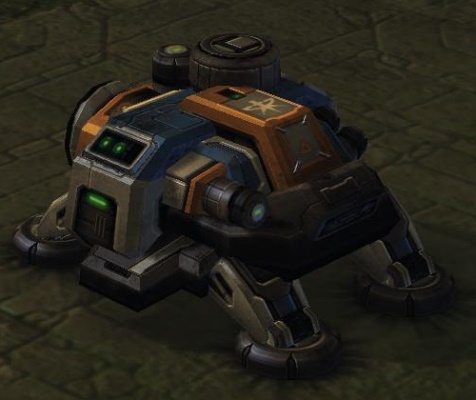 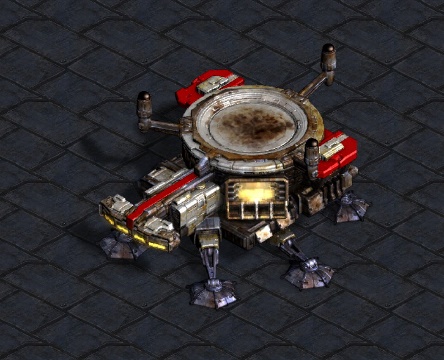 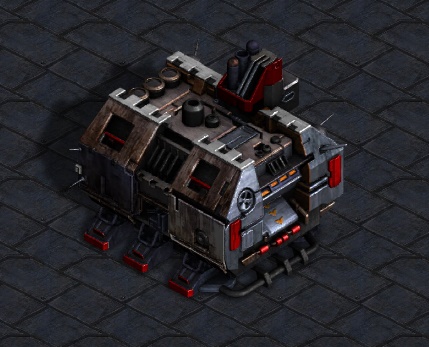 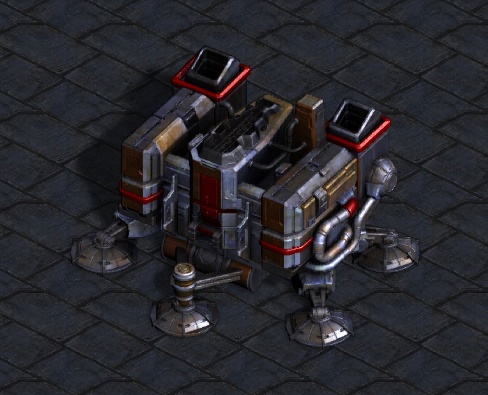 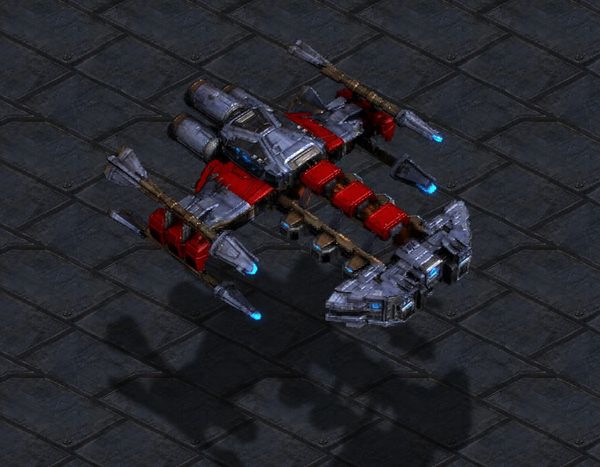 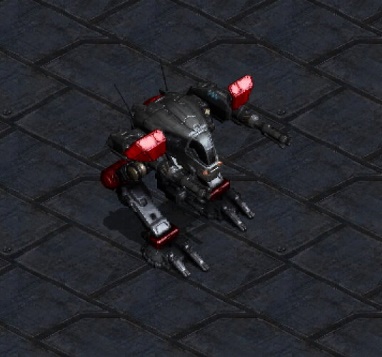 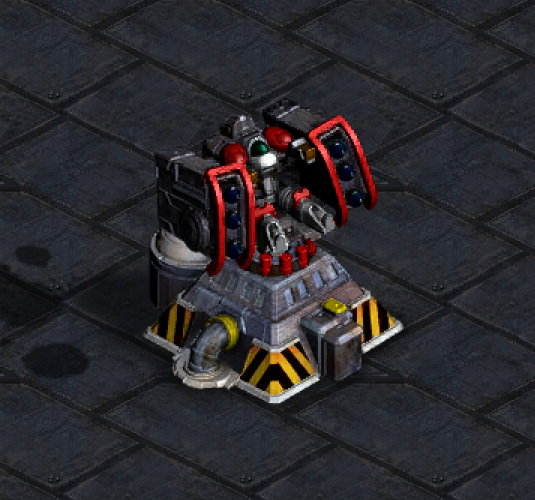 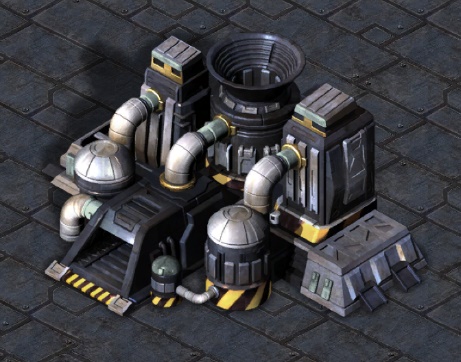 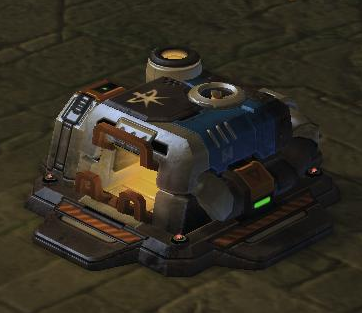 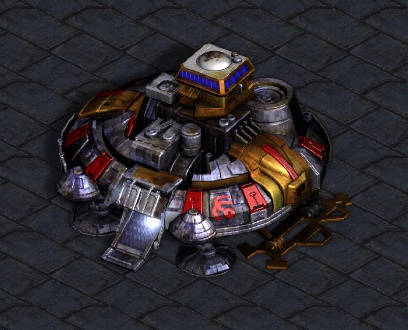 